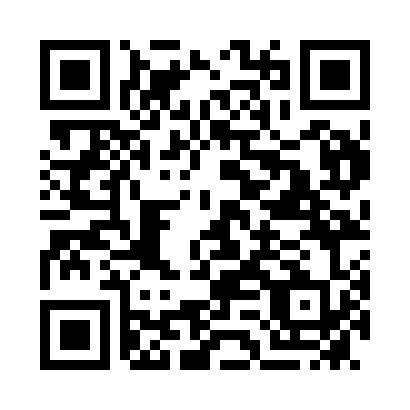 Prayer times for Corio Bay, AustraliaMon 1 Apr 2024 - Tue 30 Apr 2024High Latitude Method: NonePrayer Calculation Method: Muslim World LeagueAsar Calculation Method: ShafiPrayer times provided by https://www.salahtimes.comDateDayFajrSunriseDhuhrAsrMaghribIsha1Mon6:097:371:264:447:158:382Tue6:107:371:264:427:148:363Wed6:117:381:264:417:128:354Thu6:127:391:254:407:118:335Fri6:137:401:254:397:098:326Sat6:147:411:254:387:088:307Sun5:156:4212:253:376:067:298Mon5:156:4312:243:366:057:279Tue5:166:4412:243:356:047:2610Wed5:176:4512:243:346:027:2511Thu5:186:4612:233:336:017:2312Fri5:196:4712:233:315:597:2213Sat5:206:4812:233:305:587:2014Sun5:216:4812:233:295:567:1915Mon5:226:4912:223:285:557:1816Tue5:226:5012:223:275:547:1617Wed5:236:5112:223:265:527:1518Thu5:246:5212:223:255:517:1419Fri5:256:5312:223:245:507:1320Sat5:266:5412:213:235:487:1121Sun5:276:5512:213:225:477:1022Mon5:276:5612:213:215:467:0923Tue5:286:5712:213:205:447:0824Wed5:296:5812:213:195:437:0725Thu5:306:5912:203:185:427:0526Fri5:316:5912:203:175:417:0427Sat5:317:0012:203:165:397:0328Sun5:327:0112:203:155:387:0229Mon5:337:0212:203:145:377:0130Tue5:347:0312:203:135:367:00